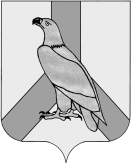 АДМИНИСТРАЦИЯДАЛЬНЕРЕЧЕНСКОГО ГОРОДСКОГО ОКРУГАПРИМОРСКОГО КРАЯРАСПОРЯЖЕНИЕ «29» декабря 2021г.              г. Дальнереченск                               № 221-раОб утверждении проектов-победителей, подлежащих реализации на территории Дальнереченского городского округа в 2022 г. в рамках инициативного бюджетирования по направлению «Твой проект»В целях исполнения постановления Правительства Приморского края от 10.11.2020 № 955-пп  «Об отдельных вопросах реализации в Приморском крае проектов инициативного бюджетирования по направлению «Твой проект»», а так же на основании письма Министерства финансов Приморского края от 29.12.2020 № 28/4567  «Об организации проектной деятельности в Правительстве Российской Федерации», постановления Правительства Приморского края от 17.12.2021 № 814-пп «О внесении изменений в постановление Администрации Приморского края от 19.12.2019 года № 860-па «Об утверждении государственной программы Приморского края «Экономическое развитие и инновационная экономика Приморского края» на 2020-2027 годы»:1. Утвердить проекты - победители в Дальнереченском городском округе согласно перечня мероприятий, реализуемых в рамках проектов - победителей конкурсного отбора по результатам открытого голосования, в целях софинансирования которых предоставляется субсидия из краевого бюджета муниципальному образованию Приморского края в рамках реализации проектов инициативного бюджетирования по направлению «Твой Проект» (прилагается): № 708-0039  «Аллея», набравший 735 голосов, расположенный по адресу: г. Дальнереченск, ул. Ленина, 92 «А»;№  708-0040 «Благоустройство аллеи (Городской парк)», набравший 517 голосов, расположенный по адресу: г. Дальнереченск, ул. Ленина, 92 «А».МКУ «Управление жилищно-коммунального хозяйства» Дальнереченского городского округа в срок не позднее 05.04.2022 подготовить план – график выполнения работ в рамках реализации проектов-победителей и предоставить в отдел экономики и прогнозирования администрации Дальнереченского городского округа.Отделу экономики и прогнозирования администрации Дальнереченского городского округа  в срок не позднее 08.04.2022 подготовить и утвердить дорожные карты проектов-победителей, подлежащих реализации на территории Дальнереченского городского округа в 2022г.Контроль исполнения данного распоряжения возложить на заместителя главы администрации Дальнереченского городского округа Н.Е. Фесюк, и.о. заместителя главы администрации Дальнереченского городского округа Н.А. Ахметжанову.Глава  Дальнереченского городского округа                                                                               С.В. Старков       